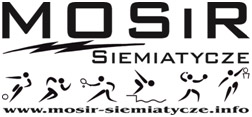 REGULAMINIII. Siemiatyckie zawody rowerowe na trenażerach multimedialnych08.03.20201. Organizator: Miejski Ośrodek sportu i Rekreacji w Siemiatyczach ul. Nadrzeczna 29, 17-300 Siemiatycze, tel. 85 656 10 44, e-mail: mosir_siemiatycze@siemiatycze.eu2. Cel imprezy:- popularyzacja sportów rowerowych wśród społeczności lokalnej,- integracja dzieci i młodzieży ze środowiskiem lokalnym,- zwiększenie aktywności na zajęciach sportowych organizowanych w Siemiatyczach,- popularyzacja zdrowego i aktywnego trybu życia całych rodzin;3. Termin i miejsce:8 marca 2020 r., hala widowiskowo-sportowa w Siemiatyczach ul. Świętojańska 25A godz. 9:304. Warunku uczestnictwa:- w zawodach mogą startować wszyscy chętni ze szkół podstawowych, gimnazjalnych, ponadgimnazjalnych oraz dorośli,- termin zgłoszeń do 05.03.2020,- zgłoszenia można składać osobiście w biurze MOSiR Siemiatycze przy ul. Nadrzecznej 29 oraz telefonicznie pod nr 85 656 10 44,- uczestników obowiązuje strój i obuwie sportowe,- zawodnicy niepełnoletni startują za podpisaną zgodą rodziców,- pozostali zawodnicy startują po podpisaniu oświadczenia;5. System zawodów:- przy dokonaniu rejestracji przy każdym zawodniku oznaczona będzie godzina jego startu,- czas przeznaczony na jednego zawodnika to około 15 minut,- do klasyfikacji końcowej liczą się wyłącznie wyniki osiągnięte na rowerach przygotowanych przez organizatorów; nie przewiduje się możliwości stosowania pedałów SPD oraz startowania na własnym rowerze,- przewiduje się dodatkową klasyfikację drużynową/rodzinną – składać się ona musi z co najmniej jednej kobiety, jednego mężczyzny i jednego dziecka. W przypadku większej liczby osób zgłoszonych do drużyny liczą się najlepsze czasy uzyskane przez  jedną kobietę, jednego mężczyznę i jedno dziecko z drużyny.6. OCHRONA DANYCH OSOBOWYCH:- Zgłoszenie się do zawodów jednoznaczne jest z wyrażeniem zgody na wykorzystanie danych osobowych zgłoszonej osoby przez organizatora zawodów.- Organizator będzie zbierał następujące dane osobowe zawodników (imię, nazwisko, rok urodzenia, nazwa klubu, miasto, adres e-mailowy oraz numer telefonu). Adres e-mailowy oraz numer telefonu będą używane do kontaktu z zawodnikiem w związku z zawodami oraz przyszłymi planowanymi akcjami. - Uczestnicy mają wgląd do swoich danych osobowych i mogą je edytować w każdym momencie (poprzez kontakt e-mailowy mosir_siemiatycze@siemiatycze.eu). - Uczestnicy wyrażają zgodę na wykorzystanie ich wizerunku w zdjęciach, filmach i materiałach informacyjno-promocyjnych imprezy publikowanych w prasie, na stronach internetowych a także na portalach informacyjnych i w mediach społecznościowych